portfolio institutionell Awards 2021Die wichtigste Auszeichnung für institutionelle Investoren in Deutschland17. Juni 2021 in BerlinFragebogen zur Award-KategorieBester kommunaler Investor Fokus: Anlage, Strukturierung und Sicherung kommunaler Finanzmittel 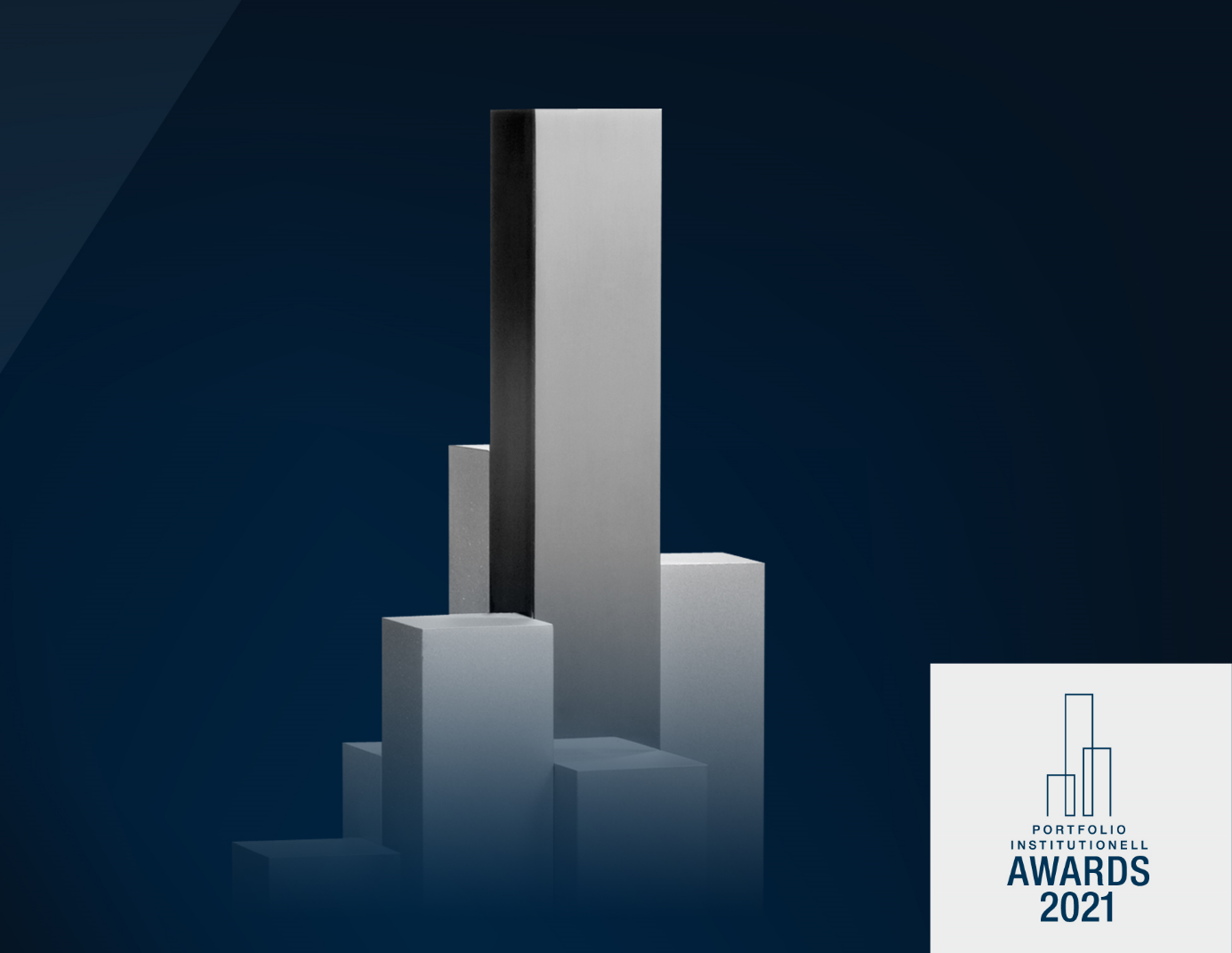 Mitglieder der Award-Jury:Alexander Etterer, Rödl & Partner (Lead)Ernst Wittmann, Leiter der Stiftungsverwaltung der Ludwig-Maximilians-Universität Münchenn.n.Mitglieder des akademischen Beirats:Prof. Dr. Rüdiger Kiesel, Universität Duisburg-EssenProf. Dr. Gunter Löffler, Universität UlmProf. Dr. Stefan Mittnik, Ludwig-Maximilians-Universität MünchenLead des akademischen Beirats:Prof. Dr. Thomas Heidorn, Frankfurt School of Finance & ManagementHinweise zur BearbeitungDer Fragebogen ist in mehrere Abschnitte gegliedert. Die Abschnitte I und II dienen der Erfassung allgemeiner Informationen. Ab dem Abschnitt III beschäftigt sich der Fragebogen mit den speziellen Fragen zur Award-Kategorie „Bestes Risikomanagement“.Die Bilanz- und Kennzahlen sollen maximal das 4. Quartal 2020 betreffen. Der ausgefüllte Fragebogen soll bei Times New Roman 12 pt 10 - 15 Seiten umfassen. Spätester Abgabetermin ist der 10. April 2021.Am praktischsten und einfachsten ist es, wenn Sie das Word-Dokument des entsprechenden Fragebogens kopieren und zur Beantwortung nutzen. Bei Fragen wenden Sie sich bitte an portfolio institutionell, Thomas Bauer, unter +49 (0) 69 8570 8132. Bitte schicken Sie den beantworteten Fragebogen per E-Mail an: t.bauer@portfolio-verlag.com. Natürlich können Sie ihn uns auch per Post senden an: portfolio Verlagsgesellschaft mbH, Kleine Hochstraße 9–11, 60313 Frankfurt.Compliance-RegelnEin Jury-Mitglied enthält sich der Stimme, wenn eine laufende, signifikante Geschäftsbeziehung zum Kandidaten besteht und/oder konkrete Abschlüsse mit dem Kandidaten bevorstehen. Sollte dies der Fall sein oder ein anderweitiger Interessenkonflikt vorliegen, verpflichtet sich das Jury-Mitglied, dies der Jury gegenüber anzugeben.Gewonnene Erkenntnisse und Informationen werden vertraulich behandelt, in keinem Falle für eigene Zwecke verwendet, weitergegeben oder gar veröffentlicht und nach der Auswertung gelöscht und vernichtet. Die Angaben sind ausschließlich der Projektleiterin der Awards, der Jury sowie dem akademischen Beirat zugänglich.Disclaimer TeilnehmerDie Daten und Angaben im ausgefüllten Fragebogen zur Teilnahme am Auswahlverfahren der portfolio institutionell Awards 2021 wurden nach bestem Wissen und Gewissen und nach dem aktuellen Sachstand eingetragen.__________________________________________________Unterschrift Teilnehmer/DatumFragebogen zur Award-Kategorie Bester Kommunaler InvestorI. KontaktName der Institution / EinrichtungName des AnsprechpartnersPosition des AnsprechpartnersAnschriftE-MailTelefon (Durchwahl des Ansprechpartners)II. Institution / Einrichtung – allgemeinGeben Sie uns bitte in Stichpunkten einen kurzen Überblick über Ihre Institution / Einrichtung, die Historie, die Eigentumsverhältnisse und die Einbindung in übergeordnete Strukturen sowie die Rechtsform.Zeigen Sie tabellarisch die Entwicklung der gesamten Vermögensanlagen in Mio. Euro sowie die Rendite der Vermögensanlagen in Prozent (Stand per 4. Quartal 2020 / letzter Stand mit Datumsangabe; 2019 und 2018). III. Bewirtschaftung der langfristigen Geldanlagen Beschreiben Sie bitte kurz, woher die Gelder für die langfristige Geldanlage stammen und welchen Zweck Sie mit der Anlage dieser Gelder verfolgen.Beschreiben Sie bitte kurz Ihre Philosophie, die Sie mit der Verwaltung Ihrer langfristigen Geldanlagen verbinden. Äußern Sie sich bitte stichpunktartig zu den aufsichtsrechtlichen Anforderungen, denen sie unterliegen (Runderlasse, Gemeindeordnung, Gemeinde-/Landeshaushaltsverordnung, Kommunalverfassung, Versorgungsrücklagegesetze, Verwaltungsvorschrift, Versicherungsaufsichtsgesetz o.ä.). Benennen Sie bitte etwaige selbst gegebene interne Regularien und Vorgaben. Bitte fügen Sie Ihre hausinterne Anlagerichtlinie sowie die Anlagerichtlinie für Ihren Vermögensverwalter/Asset Manager.Welche Erwartungshaltung verbinden Sie mit dem Management Ihrer langfristigen Gelder?Inwiefern spielt das Thema Nachhaltigkeit nach sozialen, ökologischen und ethischen Kriterien bei Ihrer Geldanlage eine Rolle?Welche personellen und technischen Ressourcen stehen Ihnen bei der Geldanlage zur Verfügung? Haben Sie im Rahmen der Geldanlage Erfahrungen mit externen Beratungspartnern? Wenn ja, in welchen Bereichen (z. B. Portfolioanalyse, Kostenoptimierung, Nachhaltigkeitskonzept, Anlagerichtlinie, Durchführung eines Markterkundungs- bzw. Ausschreibungsverfahrens für Manager Selection etc.)? Bitte beschreiben Sie kurz die jeweiligen Gegenstände der Beauftragung. Wie bewirtschaften Sie Ihre langfristigen Gelder (Eigenverwaltung oder Beauftragung Dritter) und zu welchen Gesamtkosten?Überprüfen Sie regelmäßig Ihre Grundkonstruktion der Geldanlage mit Blick auf Kostenoptimierung, Leistungsfähigkeit des Asset Managements etc.?Wenn Sie externe Vermögensverwalter/Asset Manager beauftragt haben, wie haben Sie diese für sich ausfindig gemacht?In welchem Anlagevehikel bewirtschaften Sie Ihre Gelder (Publikumsfonds, Spezialfonds, Einzeldepots)?Wie sind Ihre Vermögensanlagen derzeit strukturiert? Bitte gehen Sie dabei auf die folgenden Aspekte ein:Wie sind Ihre Gelder strukturiert (Strategische Asset Allocation)?In welche Anlageklassen investieren Sie?Welche Anlageinstrumente haben Sie zugelassen (Direktanlagen/Einzelwertpapiere, Publikumsfonds, Zertifikate etc.)?Welche Erwartungshaltung verbinden Sie mit der Anlageklasse Renten/Anleihen im Rahmen der Niedrigzinsphase?Mit welchem Konzept und mit welchen Instrumenten steuern Sie die Risiken (Risikomanagement) der gewählten Anlageklassen (z. B. Aktien, Renten etc.)?Wie häufig terminieren Sie eine Anlageausschusssitzung und welcher Personenkreis ist anwesend?Beschreiben Sie kurz Ihre Informations- und Kommunikationspolitik gegenüber internen Gremien und externen Institutionen (z. B. Aufsichtsbehörden etc.).Woran messen Sie den grundsätzlichen Erfolg Ihrer Anlagepolitik?Welche Maßnahmen ergreifen Sie, um mögliche Haftungsrisiken im Zusammenhang mit der Bewirtschaftung Ihrer Geldanlagen zu vermeiden? Lassen Sie sich dabei von externen Beratungspartnern unterstützen?Wie verständlich ist für Sie das Reporting/Berichtswesen über Ihre Geldanlagen? Was zeichnet das Management Ihrer langfristigen Geldanlagen besonders aus? Stellen Sie bitte kurz die Ihrer Meinung nach drei entscheidenden Vorteile Ihrer Vorgehensweise bei der Verwaltung der langfristigen Geldanlagen zusammen, die Sie auch von anderen Anlegern im kommunalen Umfeld abheben. Wie zufrieden sind Sie insgesamt mit dem/den beauftragten Asset Manager(n)? Wo sehen Sie generell Optimierungspotentiale im Zusammenhang mit der Bewirtschaftung Ihrer Geldanlagen (Politik, Ministerium, Anlagerichtlinie, Leistungsfähigkeit, Verständnis, Kosten, Rendite, Risikosteuerung etc.)?Darf Sie die Award-Jury für ggf. auftretende Rückfragen kontaktieren?JaNeinFalls Sie Rückfragen zu Ihrer Teilnahme oder zum Ausfüllen des Fragebogens haben, wenden Sie sich bitte an:Thomas Bauer portfolio institutionellT: +49 (0) 69 8570 8132E-Mail: t.bauer@portfolio-verlag.comHerzlichen Dank für Ihre Beteiligung an den portfolio institutionell Awards 2021 –die bedeutendste Auszeichnung für institutionelle Investoren in Deutschland.